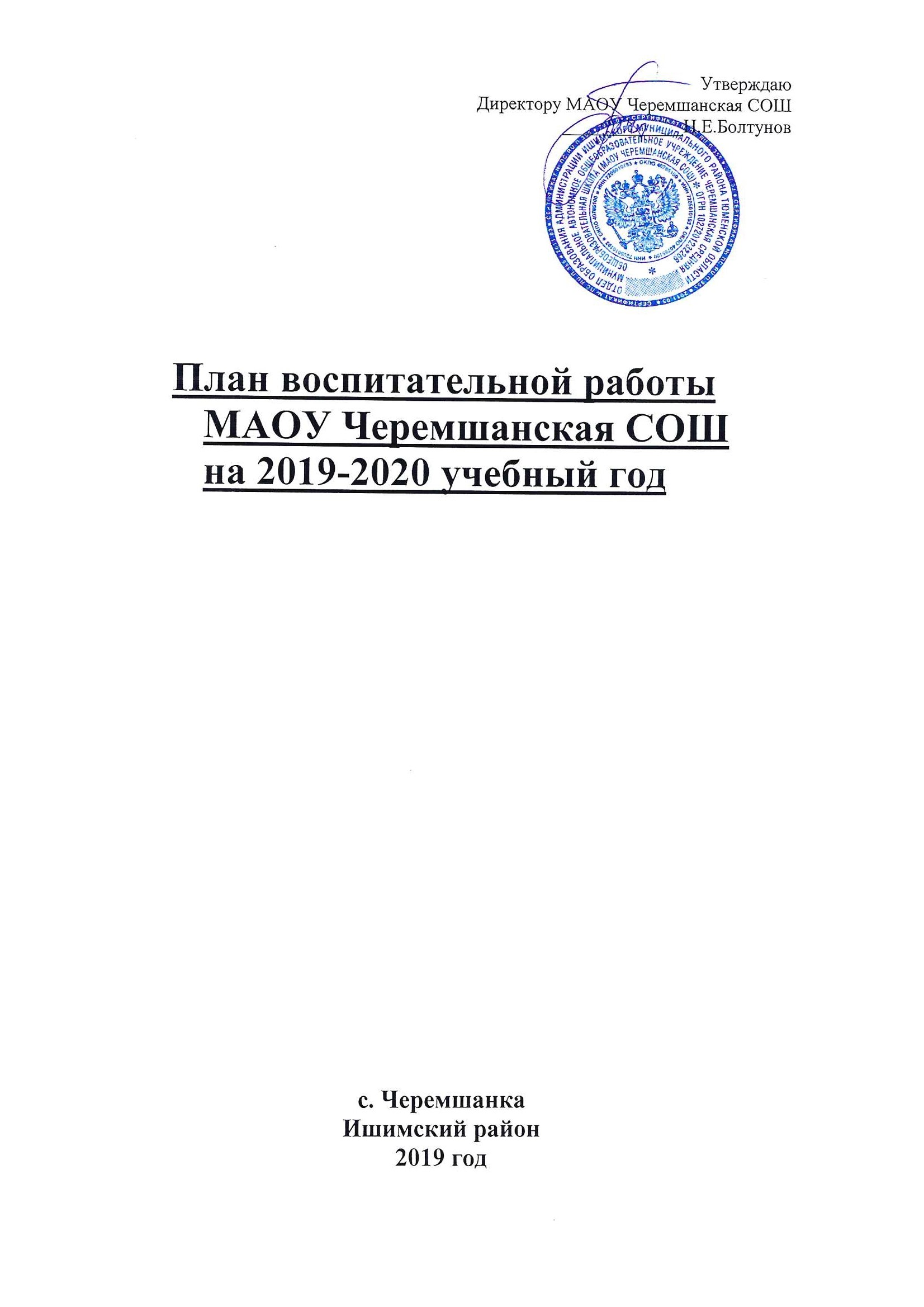 Утверждаю            Директору МАОУ Черемшанская СОШ  _____________Н.Е.БолтуновПлан воспитательной работыМАОУ Черемшанская СОШна 2019-2020 учебный годс. ЧеремшанкаИшимский районЦЕЛЬ воспитательной работы: «Создание в школе благоприятной культурной среды жизнедеятельности и развития личности ребенка, способствующей самореализации  в интеллектуальной, информационной и коммуникативной культуре».                                                                     Основные задачи:•	Развитие общей культуры школьников через традиционные мероприятия школы, выявление  и  работа с одаренными детьми.•	Выявление и развитие творческих способностей учащихся путем создания творческой атмосферы через организацию кружков,  спортивных секций.•	Создание условий для физического, интеллектуального, нравственного и духовного развития детей.духовно-нравственного развитие, воспитание и социализация обучающихся через воспитание компетентного гражданина России, принимающего судьбу Отечества как свою личную, осознающего ответственность за настоящее и будущее своей страны, укорененного в духовных и культурных традициях многонационального народа России;Формирование активной жизненной позиции, развитие творческого потенциала и лидерских качеств учащихся;          •	Ведение воспитательной работы, ориентированной на развитие идей патриотизма и толерантности. Повышение социальной активности учащихся, их самостоятельности и ответственности в организации жизни детского коллектива и социума.•	Организация системы научно-исследовательской деятельности и учета достижений школьников (Портфолио ученика).Пропаганда здорового и безопасного образа жизни.•   Укрепление связи «семья-школа».Практические задачи: •  Совершенствование форм и методов воспитательной работы. •	Совершенствование деятельности органов ученического самоуправления.•	 Изучение и внедрение новых воспитательных технологий.  •	 Совершенствование форм и методов воспитания через повышение мастерства классных руководителей.               В своей работе ориентируемся на методику Щурковой Надежды Егоровны.ПРИОРИТЕТНЫЕ  НАПРАВЛЕНИЯ В  ВОСПИТАТЕЛЬНОЙ  РАБОТЕ  НА 2019-2020 УЧЕБНЫЙ ГОД:-СПОРТИВНО-ОЗДОРОВИТЕЛЬНОЕ;-ХУДОЖЕСТВЕННО-ЭСТЕТИЧЕСКОЕ;-НАУЧНО-ПОЗНАВАТЕЛЬНОЕ;-ВОЕННО-ПАТРИОТИЧЕСКОЕ;-ОБЩЕСТВЕННО-ПОЛЕЗНАЯ ДЕЯТЕЛЬНОСТЬ;-ЭКОЛОГИЧЕСКОЕ ВОСПИТАНИЕ;-РАБОТА С РОДИТЕЛЯМИ.-ПРОФИЛАКТИЧЕСКОЕ (профилактика экстремизма, терроризма, половая неприкосновенность несовершеннолетних, профилактика суицида, самовольных уходов,  алкоголизма, табакокурения, токсикомании, наркомании)                              СЕНТЯБРЬ-МЕСЯЦ БЕЗОПАСНОСТИ ДОРОЖНОГО ДВИЖЕНИЯ                   «ДОБРАЯ ДОРОГА ДЕТСТВА»ОКТЯБРЬ-МЕСЯЦ ДОБРЫХ ДЕЛ               НОЯБРЬ-МЕСЯЦ КУЛЬТУРЫ И ИСКУССТВАДЕКАБРЬ- МЕСЯЦ СЮРПРИЗОВЯНВАРЬ- МЕСЯЦ ВОСПИТАНИЯ КУЛЬТУРЫ ЖИЗНЕННОГО САМООПРЕДЕЛЕНИЯФЕВРАЛЬ –МЕСЯЦ ГРАЖДАНСКО –ПАТРИОТИЧЕСКОГО ВОСПИТАНИЯМАРТ- МЕСЯЦ ТВОРЧЕСТВААПРЕЛЬ – МЕСЯЦ ВОСПИТАНИЯ ЭКОЛОГИЧЕСКОЙ КУЛЬТУРЫМАЙ- МЕСЯЦ ПОДВЕДЕНИЯ ИТОГОВ ИЮНЬ-ИЮЛЬПЛАН МЕРОПРИЯТИЙ Примечание: план воспитательной работы может корректироваться и дополняться в течение учебного года.               Направление воспитательной работыЗадачи работы по данному направлениюСпортивно-оздоровительное *Формировать у обучающихся культуру сохранения и совершенствования собственного здоровья, как к одному из главных путей в достижении успеха.*Популяризация занятий физической культурой и спортом. *Пропаганда здорового образа жизни   * Формирование понимание важности физической культуры и спорта для здоровья человека, его образования, труда и творчества;   * Формирование понимание важности физической культуры и спорта для здоровья человека, его образования, труда и творчества;Художественно-эстетическое*Формировать у учеников  такие качества как: культура поведения, эстетический вкус, уважение личности.*  Развитие коммуникативной, социокультурной компетенции;  * Повышение уровня воспитанности учащихся;  * Развитие умений и навыков социального общения;  * Воспитание культуры общения, культуры поведения;  * Создание условий для самоутверждения учащихся в коллективе;  * Формирование социальной активности личности учащихся;  * Формирование представления о базовых национальных российских ценностях;  * Формирование представления о религиозной картине мира, роли традиционных религий в развитии Российского государства, в истории и культуре нашей страны;  * Воспитание уважения  к людям разных возрастов.  * Воспитание сознательной дисциплины и культуры поведения, ответственности и исполнительности;  * Формирование потребности самообразования, самовоспитания своих морально-волевых качеств.Научно-познавательное*Создание условий для становления, развития и совершенствования интеллектуальных возможностей школьников средствами воспитательной работы;Гражданско-патриотическое * Воспитание чувства патриотизма, сопричастности к героической истории Российского государства;* Формирование правовой культуры, гуманистического мировоззрения, способности к самореализации;* Духовно-нравственное становление личности; * Развитие ценностно-смысловой сферы личности;  * Формирование активной жизненной позиции гражданина и патриота;  * Воспитание гражданственности, общероссийской идентичности, социальной ответственности, толерантности, приверженности к гуманистическим и демократическим ценностям, положенным в основу Конституции РФ;  * Формирование чувства принадлежности к национальной культуре, развитие национального самосознания.Трудовое воспитание*Формировать у обучающихся эмоционально-положительного отношения к учёбе, знаниям, науке*Создавать условия для трудовой деятельности.  * Развивать умение проявлять дисциплинированность, последовательность и настойчивость в выполнении учебных и учебно-трудовых заданий;  * Формировать бережное отношение к результатам своего труда, труда других людей, к школьному имуществу, учебникам, личным вещам;  * Стремление к сочетанию личных и общественных интересов, к созданию атмосферы подлинного товарищества и дружбы в коллективе;  * Развитие познавательной активности, участия в общешкольных мероприятиях;Экологическое воспитание*Изучение учащимися природы и истории родного края.* Формировать правильное отношение к окружающей среде.* Содействие в проведении исследовательской работы учащихся.* Проведение природоохранных акций.* Развитие интереса к природе, природным явлениям и формам жизни, понимание активной роли человека в природе; * Формирование осознания роли и активности человека в преобразовании окружающей действительности;  * Воспитание экологической культуры, бережное отношение к растениям и животным;  * Воспитание ценностного отношение к природе и всем формам жизни;  *Приобретение элементарного опыта природоохранительной деятельности.Работа с родителями *Включение родителей в совместную со школой воспитывающую деятельность с детьми; *Повышение педагогической культуры родителей, пополнение их знаний по конкретному вопросу воспитания ребенка в семье и школе; * Организация здорового образа жизни в семье и школе; * Совместная со школой организация социальной защиты детей;Работа кружков и спортивных секций*Сохранение традиционно работающих кружков и секций;*Контроль за работой кружков и секций;Самоуправление *Социализация учащихся, подготовка их к жизни в сложных условиях современной действительности;*Воспитание чувства ответственности за собственное поведение, за последствия своих действий;*Приобщение учеников нашей школы к   общественно-полезному труду.*Повышение роста инициативы посредством включения ребят в процесс планирования  организации деятельности.Направление деятельностиМероприятия Форма проведения Дата Ответственные Участие Спортивно-оздоровительное*Тренировочная эвакуация учащихся и педколлектива*Районные соревнования по лапте.*Районные соревнования. Легкая атлетика «Шиповка юных»* Турнир по шахматам «Белая ладья»* Сдача норм ГТО* «Осенний кросс»Эвакуация 9-10 класс5-8 классПо плану 06.09.11.09.06.09.20.09.26-27.09Бабенко А.А.Бабенко А.А.Уляшева Е.Ю.   Бабенко А.А.Художественно-эстетическое *День Знаний. Торжественная линейка. Урок Знаний*Международный день распространения грамотностиПодготовка ко Дню пожилого человека (репетиции концерта)*Месячник «Милосердие» в рамках областной акции «Пусть осень жизни будет золотой» Торжественная линейка1-11 классКлассный час1-11 класс01.0909.09.С 23.09.Педагог-организаторКлассные руководители     Педагог-организаторНаучно-познавательное *Участие во всероссийских дистанционных конкурсах и олимпиадах*Организация записи учащихся в кружкиПо плануКонец месяцаметодистПедагог- организаторГражданско-патриотическое*Правила внутреннего распорядка школы. Правовой статус учащегося.*День солидарности в борьбе с терроризмом.*Классные часы:  «Инструктаж по ТБ», Классные часы:  «Инструктаж по ТБ», *Классные часы:  «Инструктаж по ТБ», *Классные часы : «Инструктаж по ТБ»Презентация 2-11 класс    1-11 классПервая неделя 3.09В течение месяцаКлассные руководителиПедагог-организатор    Классные руководителиТрудовое воспитание *Организация дежурства в школе*Участие в проэкте «Билет в будущее», 7-8 классПервая неделясентябрьЗам. директора по УВР,педагог-организатор,кл.руководителиЗам. директора по УВР,педагог-организаторЭкологическое воспитаниеКонкурс поделок из природного материала «Здравствуй, осень золотая»Конкурс1-11 класс16.09.-20.09.Педагог- организаторКлассные руководители Работа с родителями*Совместный рейд в семьи учащихся *Заседание родительского комитета;*Привлечение родителей учащихся 1-3 классов в роли тьютеровРейд В течение месяцаСоц.педагог,классные руководителиПрофилактика правонарушений *«Добрая дорога детства»-конкурс рисунков (1-8 кл)Вовлечение учащихся «ГОВ» в спортивные секции* Беседа с детьми «Зачем нам нужны правила дорожного движения»Конкурс Беседа2 неделяв теч.мес.Классные руководителисоц. педагогРабота кружков и спортивных секций*Презентация кружков и секций *Работа по оформлению документации рук.кружков*Составление расписания работы кружковПрезентация В течение месяцапедагоги доп.образованияСобытие месяца Поход в березовую рощу.Поход.24.09Классные руководителиПедагог-организатор,учитель физической культурыНаправление деятельностиМероприятия Форма проведения Дата Ответственные Участие Спортивно-оздоровительное*Районные, окружные соревнования по настольному теннису.* Районные и окружные соревнования по волейболу.День Здоровья Спортивные соревнования  7-9 класс    8-10 класс11.10.25.10.8.10Бабенко А.А.Бабенко А.А.Художественно-эстетическое *День учителя. День самоуправления. *Концерт, посвящённый Дню пожилого человека. *Классные часы «Каким бы я хотел видеть своего друга»* Участие в областном конкурсе социальных проектов «Символы региона»* Участие в проекте по направлению «Личностное развитие» «Арт-экспресс РДШ»* Участие во Всероссийском конкурсе «Города для детей.2019»Праздничный концерт для учителей.2-11 класс04.1011.10.04.10.10.10-20.1005.10-15.10Педагог- организаторКлассные руководителиПедагог- организаторПедагог- организаторНаучно-познавательное *Предметный марафон в начальной школе.*Всероссийский урок «Экология и энергосбережения»*Участие в районной олимпиаде исследовательских проектов по биологии3 неделя 1-11 класс16.10Руководитель МОКлассные руководителиУчитель биологиииГражданско-патриотическое*День гражданской обороны*Акция «Открытка пожилому человеку»*Мероприятие, посвященное Дню памяти жертв политических репрессийКлассный час1-11 класс2-11 класс08.101-5.10.30.10Классные руководители Педагог-организаторФадеев И.О.Трудовое воспитание*Рейд «Генеральная уборка классов перед каникулами»Рейд 24.10Педагог-организатор,Классные руководителиЭкологическое воспитание*Акция «Чистый школьный двор».*Изготовление плаката «Я выбираю лес!»3-11 класс Конкурс  2-11 класс2 неделя14-18.10Классные руководители  Классные руководители,   педагог-организатор.Работа с родителями*Посещение семей с целью проверки бытовых условий и выполнение режима дняРейд В течение месяцаСоц.педагог,классные руководителиПрофилактика правонарушений *Всероссийский урок безопасности школьников в сети Интернет. *Информационная акция «Безопасный интернет»Распространение буклетов «Безопасный Интернет».* мероприятие «Безопасная дорога»*Беседы на часах общения Контроль за соблюдением режима дня школьника09.10.18в течение месяца28.10 в течении месяцаСоциальный педагогРабота кружков и спортивных секций*Составление плана работы кружков и секций на осенние каникулы.*Контроль за посещением кружковПлан работыВ течение месяцаПедагог- организаторСобытие месяца.*Бал «Осень – золотая пора» 25.10Педагог- организаторНаправление деятельностиМероприятия Форма проведения Дата Ответственные Участие Спортивно-оздоровительное*Районные, окружные соревнования мини-футболу, волейболу*Спортивные соревнования к 100-летию М.Т. КалашниковаСоревнования    5-10По плану08.11Бабенко А.А.   Бабенко А.А.Художественно-эстетическое *Мероприятия, посвященные Дню матери:Конкурс рисунков «Моя милая мама!»,Конкурс презентаций «Моя мама лучшая на свете!»*100-летие со дня рождения К.Т. Калашникова презентации «Калашников-человек-легенда»,конкурс рисунков «Оружейных дел мастер»*Часы общения «При солнышке тепло – при матери добро»*Участие в творческом конкурсе «Слава России»1-6 класс     7-11 классПрезентация  1-4 класс        5-7класс      1-11 класс26.11.11.11.-22.11.08.11.07.11ноябрьноябрьКлассные руководителиПедагог-организаторПедагог-организаторКлассные руководителиПедагог-организаторНаучно-познавательное *Международный игра- конкурс «Русский медвежонок»*Олимпиады по предметам.Игра-конкурсПо плануРуководитель МОГражданско-патриотическое*День народного единства*Международный день толерантностиконкурс рисунков .*Участие в конкурсе «Сибирская глубинка-2019. Село моё родное»*Участие в конкурсе «Моя малая Родина- частица великой России»КТД5-11 класс1-11 класс5.1115.11.10.11.15.11Фадеев И.О.Педагог-психолог, соц. педагогПедагог-организаторТрудовое воспитание*Изготовление поделок, сувениров, подарков к праздникам.Акция 1-4 классВ течение месяцаучителя начальных классовЭкологическое воспитание Акция «Кормушка для птиц»*Образовательная экскурсия по природным объектам1-8 класс2 неделя месяца3 неделямесяцаПедагог- организатор,Классные руководителиКлассные руководителиРабота с родителями*День открытых дверей (посещение уроков, часов общения)*Консультации на тему: «Воспитание законопослушного гражданина»Открытые уроки, часы общенияВ течение месяцаКлассные  руководителисоц. педагогПрофилактика правонарушений *День отказа от курения*Встреча с медицинским работником «О девочках и мальчиках»*Правовая беседа «Закон и порядок», Уголовная и административная ответственность несовершеннолетних (5-10кл.) УПП.*«Патриотизм без экстремизма»*конкурс рисунков «ПДД»Акция в течении месяцаконец месяца1.11-08.11.Педагог-организаторКлассные руководителисоц. педагогсоц. педагогРабота кружков и спортивных секций*Посещение занятий кружковПлан работыВ течение месяцаПедагог-организаторСобытие месяца*фестиваль национальных культур Конец месяцаПедагог-организаторКлассные руководителиНаправление деятельностиМероприятия Форма проведения Дата Ответственные Участие Спортивно-оздоровительное*Районные, окружные соревнования  День Здоровья«Веселые старты»Соревнования Операция 20.12В течение месяца Бабенко А.А.Художественно-эстетическое *Операция снежные фигуры* Акция «Улыбнись жизни, ты ей нравишься!»*Новогодний праздник*Новогодний праздник* Участие в областном проекте «Сохраним нашу Землю голубой и зеленой»1-11 класс1-4 класс5-11 класс09.12-20.1228.12Классные руководители Педагог-организаторНаучно-познавательное *Международный игровой конкурс по анг.яз “BRITUSH BULLDOG”*Дни информатики в РоссииВсероссийская акция «Час кода». По плану3-09.12Классные руководителиУчителя математикиГражданско-патриотическое*День неизвестного солдата*День героев  Отечества – литературно-музыкальная композиция* День Конституции Российской Федерации1-11 класс     5-11 класс03.1209.1212.12Педагог-организатор   Учителя    литературыУчитель историиТрудовое воспитание*«Снежный десант»-помощь престарелым людям;*Подготовка классов к каникулам* Международный день инвалидовАкция        8-11 класс      1-11 классВ течение месяцаКонец месяца03.12Педагог-организатор.Классные руководителиЭкологическое воспитание *конкурс елочной  игрушки из природного материала.  Конкурс1-8 класс 3неделя месяцаПедагог- организаторКлассные руководителиРабота с родителями*Посещение детей в семьях во время каникул*Родительские собрания по итогам первого полугодия и второй четверти*Работа родительского комитета по подготовке к новому годуРейд Родительское собраниеВ течение месяца,По плануКлассные руководителиСоц.педагогПрофилактика правонарушений День борьбы со СПИДом *Проведение беседы с обучающими по технике безопасности в зимние  каникулы с приглашением инспектора ОДН.*Проведение классных часовАкция «Красная ленточка»1.12в течении месяцаПедагог-организаторсоц. педагогРабота кружков и спортивных секций*Составление плана работы кружков и секций на зимние  каникулыВ течение месяцаПедагог-организаторСобытие месяца*«Лучший праздник – Новый год»4 неделямесяцаПедагог-организаторКлассные руководителиНаправление деятельностиМероприятия Форма проведения Дата Ответственные Участие Спортивно-оздоровительное*Дни здоровья во время зимних каникул- Лижи- ВолейболСпортивные соревнования Первая неделя месяцаКлассные  руководителиХудожественно-эстетическое *Международный день памяти жертв Холокоста* Конкурс рисунков«Здоровый мир»*Конкурс сочинений  «Герой Великой Отечественной войны для меня – это…» Литературная гостиная 7-8 класс      1-4 класс        5-9 класс27.0120-24.01период каникулПедагог-организаторУчитель русского языка и литературы.Научно-познавательное *Всероссийская олимпиада школьников (областной этап)*Предметная неделя  истории и обществознания.Олимпиада По графику	методистУчитель истории и обществознанияГражданско-патриотическое*27 января- День снятия блокады города ЛенинградаТематические уроки и классные часы.5-11 класс27.01Классные руководителиТрудовое воспитание*Акция «Трудовой десант»- помощь пожилым людям по уборке снега и доставке воды.Акция В течение месяцаПедагог-организаторЭкологическое воспитание *акция «Накорми птиц» 1-6 классВ течение месяцаПедагог- организатор, классные руководителиРабота с родителямиИндивидуальные консультации с родителями Консультация Классные руководителиПрофилактика правонарушений Тренинг «Я и мое место в жизни»Классный час «От пьянства до преступления один шаг»*Урок безопасности «Влияние СМИ и Интернета»*участие в рейдах на дискотеки клуб, с целью контроля за соблюдением режима дня обучающимисяТренинг классный часв течение месяцав течении месяцаПедагог-психологсоц. педагогсоц. педагогсоц. педагогРабота кружков и спортивных секцийПосещение занятий кружковВ течение месяцаПедагог-организаторСобытие месяца  Открытие года ….Направление деятельностиМероприятия Форма проведения Дата Ответственные Участие Спортивно-оздоровительное* Соревнования «Вперёд, мальчишки!»*Предметная декада по ОБЖ и физкультуре*День Здоровья «Смотр песни и строя»1-4 классКонкурс12.0220.02.Бабенко А.А.Художественно-эстетическое *Конкурс видеороликов , презентаций и рисунков посвященных Дню защитника Отечества* День Защитника Отечества. *14 февраля – День святого Валентина (весёлая почта Валентина)* Конкурс сочинений «Герои живут вечно»Конкурс5-11 классПраздничный концерт.1-11 класс7-11 классС 10-21.0221.02.14.02.03.02.-07.02Педагог-организаторКлассные руководителиПедагог-организаторПедагог-организаторКлассные руководителиНаучно-познавательное *Международный игровой конкурс по истории и МХК «Золотое руно»* День  российской науки.* Международный день родного языка.Игровой конкурс 1-11 класс5-11  классПо плану07.0221.02Учитель ИсторииУчитель МХКПедагог-организаторУчителя Русского языка и литературыГражданско-патриотическое*Урок мужества «День воинской славы России»*День интернационалиста*Конкурс патриотического рисунка «Что такое подвиг»Часы общения5-11 классЛитературно-музыкальная композицияЛитературно-музыкальная композиция4-6 класс  02.0213.0217-21.02.    Классные руководителиПедагог-организатор,учитель историиТрудовое воспитание*Акция «Трудовой десант»Акция 5-11 класс21.02.Классные руководителиЭкологическое воспитание Конкурс рисунков «Красота родной природы!»5-7 классВ течениемесяца Педагог-организаторКлассные руководителиРабота с родителямиДень открытых дверей –встреча родителей с учителями -предметникамиПо графикуБолтунов Н.Е.Профилактика правонарушений Конкурс агитационных листовок «Жизнь без беды»Классный час «Сквернословие – это болезнь»*Ответственность. Мораль и Законы*Круглый стол. Просмотр и обсуждение видеороликов «На дороге»Смотр-конкурс8-11 класс6-7 класс04.02в течение месяца20.0212.02Педагог-организаторсоц. педагогсоц. педагогсоц. педагогРабота кружков и спортивных секцийПосещение занятий кружков 	В течение месяцаПедагог-организаторСобытие месяца  «Широкая масленица»Последняя неделя месяцаПедагог-организатор,Классные руководители,учитель физической культурыНаправление деятельностиМероприятия Форма проведения Дата Ответственные Участие Спортивно-оздоровительное*Веселые старты (районные соревнования)*День ЗдоровьяШкольная баскетбольная лигаСпортивные соревнования По плану22.03Бабенко А.А.Художественно-эстетическое *Международный женский день.* Неделя детской музыкиПраздничныйконцерт1-4 класс06.0323-29.03.Педагог-организаторКлассные руководителиНаучно-познавательное *Окружная НПК «Шаг в будущее»*Предметная неделя по русскому языку и литературе.*Акция «Подари книгу»Конференция По плану23.03.-25.03методистРуководитель МОклассные руководителиГражданско-патриотическое*Операция «Забота»(поздравление учителей-ветеранов педагогического труда)*День воссоединения Крыма с Россией * Часы общения «Берегите матерей своих!»Операция 5-9 класс1 неделя месяца18.0304.03Педагог-организаторКлассные руководителиТрудовое воспитание*Рейд «Генеральная уборка классов перед каникулами»1-11 класс19.03Учителя начальных классовЭкологическое воспитание * Неделя технологии, выставка поделок «Очумелые ручки» * Конкурс  рисунков «Зеленая планета»* Классные часы «Что такое экологическая безопасность».8-11 класс1-5 класс5-8 класс02.-06.033 неделя месяца22.03.Учитель технологииПедагог-организаторКлассные руководителиРабота с родителямиПедагогический консилиум для родителей, испытывающих трудности в воспитании своих детей.По графикуПрофилактика правонарушений *Контрольная закупка*Встреча с правоохранительными органами «Подростки и преступность»- УУП, инспектор ОДН* Конкурс рисунков «Я выбираю жизнь»Беседа по профилактике наркомании.акцияБеседа 23 марта17.03-20.03ежемесячноСоц.педагогсоц. педагогРабота кружков и спортивных секцийСоставление плана работы кружков и секций на весенние каникулы3 неделя Педагог- организатор Событие месяца Фестиваль творчества.Конец месяцаПедагог-организаторКлассные руководителиНаправление деятельностиМероприятия Форма проведения Дата Ответственные Участие Спортивно-оздоровительное*Всемирный День здоровья.*Областная зарядкаСоревнованияАкция 7 апреля16-30 апреляБабенко А.А.Художественно-эстетическое *Неделя детской книги «Пусть всегда будет книга!»* Конкурс рисунков « Мы рисуем  ракету».* КТД «От улыбки станет всем светлей» Выставка 1-11 класс1-4 класс1 неделя10.0401.04Лушкова А.Р.Педагог-организаторКлассные руководители, педагог-организаторНаучно-познавательное *Всероссийский конкурс-игра «ЧиП»,*НПК «Шаг в будущее» (муниципальный этап)* День космонавтики. Гагаринский урок  «Космос – это мы»*Неделя физики, информатики и астрономии.Игра КонференцияПо плану12.04методистГражданско-патриотическое*Акция «Памятник»- уборка памятника в с.Черемшанка* Акция «Поздравь ветерана»*Акция «Георгиевская ленточка»*День пожарной охраны* Кл. часы «Мы первые в космосе», посвященные Всемирному дню авиации и космонавтики Акция 6-11 классАкция Рейд Классный час1-11 класс1-11 класс27-30.04В течение месяца30.0406.04-10.04.Классные руководители, педагог-организаторПедагог-организатор, волонтёрыКлассные руководители  Классные руководителиТрудовое воспитание* Изготовление скворечников Акция 1-7 класс13-17 апреляПедагог-организаторЭкологическое воспитание Экологическая акция «Берегите лес от пожара»1-11 класс 24.04-28.04.апреляпедаго-организаторРабота с родителями*Родительские собрания в 9-11 классах «Роль семьи в подготовке к экзаменам»*Изучение удовлетворенностью школьной жизньюСобрание Анкетирование По плануКлассные руководителиПрофилактика правонарушений «За покупками… в поисках правды»-молодежь против пива«Наше здоровое будущие»Беседы с обучающимися на тему: «Причины и последствия преступлений»* Проведение классных часов «Жизнь без правонарушений»Акция АкцияБеседаКлассный часПо плануПедагог-организатор.Соц. педагогСоц. педагогсоц. педагог, классные руководителиРабота кружков и спортивных секцийПосещение занятий кружков.	В течение месяцаПедагог-организатор.Событие месяца *Международный день танцаТанцевальный конкурс29.04. Педагог-организаторНаправление деятельностиМероприятия Форма проведения Дата Ответственные Участие Спортивно-оздоровительное*Районные, окружные соревнования по легкой атлетикеДень Здоровья«Общешкольный забег»Спортивные соревнования По плану 21.05Бабенко А.А.Художественно-эстетическое * «Последний звонок»* Конкурс военной песни.*Выставка  творческих работ (рисунков) учащихся «Краски ПОБЕДЫ»Торжественная линейкаПраздник     1-9 классКонец месяца7-8 мая01.05.-08.05.Педагог- организаторПедагог-организаторНаучно-познавательное Подведение итогов участия в конкурсах различного уровняРейтинг участия Конец месяцаметодистГражданско-патриотическое* «Вставай, страна, огромная»*Праздничный концерт, посвященный дню Победы.*Митинг памяти*Военно-полевые сборыКонкурс рисунков       Концерт Митинг Сборы04.05.-08.05.09.05По плануПедагог- организатор, Бабенко А.А.Трудовое воспитание*Благоустройство школьного парка и территории  памятника погибшим воинамАкция      5-7 классВ течение месяцаПедагог-организатор.Работа с родителями*Итоговое родительское собрание «Мы разные, но мы вместе!»*День открытых дверей для родителей будущих первоклассниковБеседа «Что нужно знать о своих детях»Родительское собрание По плану Классные руководителиПрофилактика правонарушений Всемирный день без табака *Викторина «В правовом мире*Приглашение к разговору. Что такое ВИЧ?Что такое СПИД?Акция «Орлы не курят»8-11 класс13.0514.05Педагог- организаторсоц. педагогсоц. педагогРабота кружков и спортивных секций*Организация выставок поделок и рисунков кружков.*Общественная презентация внеурочной деятельностиВыставка Конец месяцаСобытие месяца Фестиваль успеха «За честь школы»Заместитель директора,Педагог- организатор Направление деятельностиМероприятия Форма проведения Дата Ответственные Участие Спортивно-оздоровительное*Организация отдыха детей в профильных сменах от МАУ ДОД ЦДОД*Походы, экскурсии, поездки в г.Ишим, Тюмень, Тобольск*Организация работы пришкольного лагеря «Черёмушки»Педагог- организатор, классные руководителиХудожественно-эстетическое *Праздник «День защиты детей»* Торжественное вручение аттестатов обучающимся 9 класса*Выпускной балПедагог- организатор,Директор школы.Гражданско-патриотическое*День памяти и скорбиМитинг22.06Общественно-полезная деятельность*Организация социально-значимой деятельности школьниковЗверева А.В.Работа с родителямиРодительское собрание в 11 кл. по организации выпускного вечераКлассные руководителиПрофилактика правонарушений Контроль за трудоустройством подростковСоциальный педагогНАЗВАНИЕ МЕРОПРИЯТИЯ ФОРМА ПРОВЕДЕНИЯДАТАОТВЕТСТВЕННЫЕ